Progresjonsplan Reipå barnehage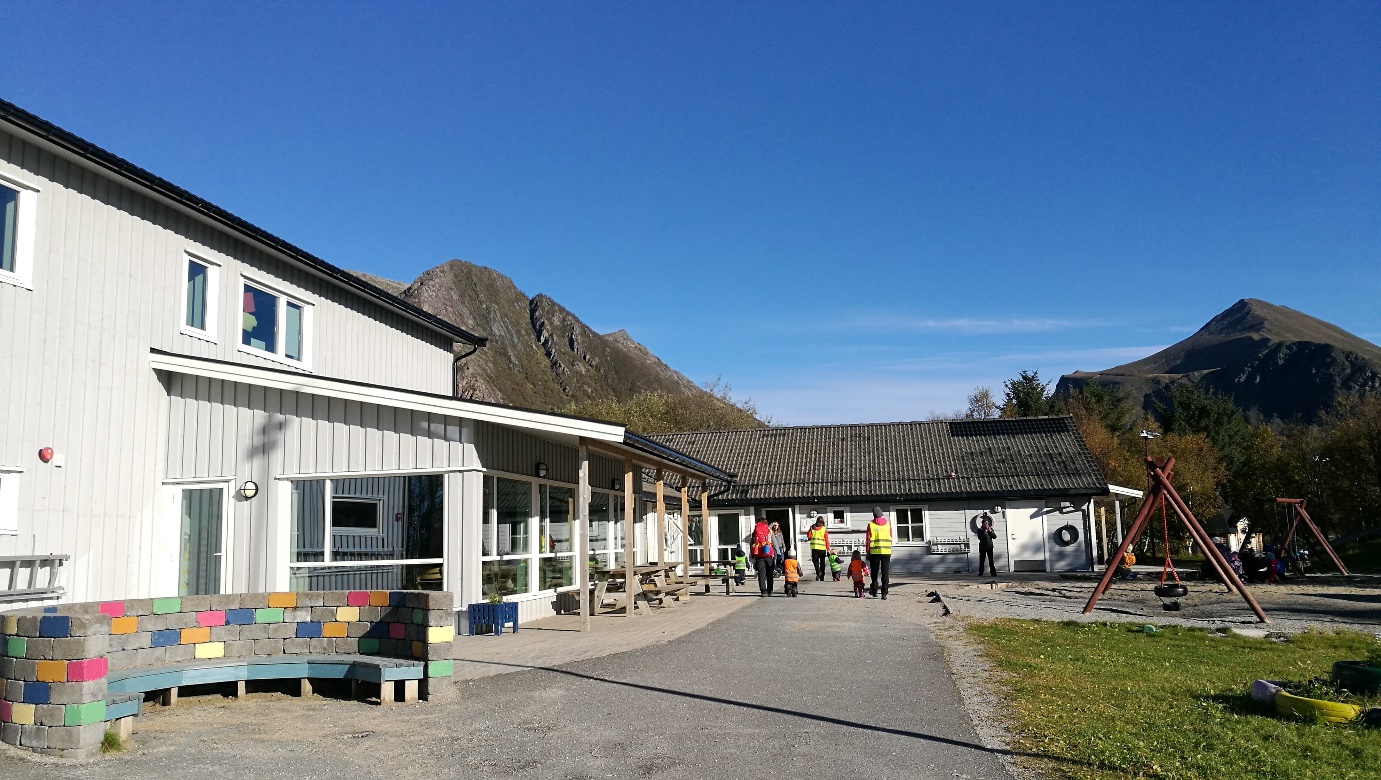 3. PROGRESJONSPLAN FOR DE SJU FAGOMRÅDENE I RAMMEPLANENProgresjonsplanen beskriver hvordan barnehagen arbeider med de sju fagområdene som er beskrevet i rammeplan for barnehagens innhold og oppgaver. Fagområdene vil sjelden opptre isolert, de er ofte representert samtidig i temaopplegg og hverdagsaktiviteter. Barn skal jevnlig få mulighet til aktiv deltakelse i planlegging og vurdering av barnehagens virksomhet. Barna skal ut oppleve og utfolde skaperglede, undring og utforskertrang.Barna skal utvikle grunnleggende kunnskaper og ferdigheter.Barnehagen skal støtte barnas nysgjerrighet, kreativitet og vitebegjær, og gi utfordringer med utgangspunkt i barnas interesser, kunnskaper og ferdigheter. Barnets synspunkter skal tillegges vekt i samsvar med dets alder og modenhet. I rammeplan for barnehager står det følgende:«Progresjon i barnehagen innebærer at alle barna skal utvikle seg, lære og oppleve fremgang. Alle barna skal kunne oppleve progresjon i barnehagens innhold, og barnehagen skal legge til rette for at barn i alle aldersgrupper får varierte leke-, aktivitets- og læringsmuligheter. Personalet skal utvide og bygge videre på barnas interesser og gi barna varierte erfaringer og opplevelser. Barnehagen skal legge til rette for progresjon gjennom valg av pedagogisk innhold, arbeidsmåter, eker, materialer og utforming av fysisk miljø. Barna skal få utfordringer tilpasset sine erfaringer, interesser, kunnskaper og ferdigheter.Personalet skal:Oppdage, følge opp og utvide det barna allerede er opptatt avPlanlegge og tilrettelegge for progresjon i barnehagens innhold for alle barnBidra til at barna får mestringsopplevelser og samtidig har noe å strekke seg etterLegge til rette for fordypning, gjenkjennelse og gjentakelse i barnehagens innhold og arbeidsmåterIntrodusere nye perspektiver og tilrettelegge for nye opplevelser og erfaringerSørge for progresjon gjennom bevisst bruk av materialer, bøker, leker, verktøy, og utstyr og gjøre disse tilgjengelige for barna»Kommunikasjon, språk og tekstKropp, bevegelse, mat og helseKunst, kultur og kreativitetNatur, miljø og teknologiAntall, rom og formEtikk, religion og filosofiNærmiljø og samfunn1-2 åringen3-4 åringen5-6 åringenVi ser barn som: Møter bokstaver og symboler i hverdagenErfarer daglig bruk av pekebøker og billedbøker.Lærer begrep gjennom voksnes benevning av hverdagsgjenstander, klær, mat, farger osv.Lærer språk gjennom tydelig uttale og gjentagelser fra de voksneOpplever språk gjennom eventyr, sang og musikk, rim og reglerSamtaler og dialog hvor de selv står i fokusOpplever late som lekFår hjelp med å sette ord på følelser av de voksne. Vi ser barn som:Får utforske bokstaver og symbolerErfarer aktivt bruk av rim og regler og annen høytlesningStimuleres til rollelekDeltar i tekstskaping og tankekartMøter voksne som lytter og samtaler.Samtaler i grupper.Synger med på sanger.Får fortelle ting de har opplevd.Lærer å uttrykke følelser muntlig.Lærer konfliktløsning. Vi ser barn som: Lærer å ta imot og følge beskjederSkriver navnet sittKan gjenfortelle opplevelserMøter voksne som lytter og samtalerUtfordres til å delta i enkle forestillingerLeker rollelekLeker med bokstaver og tallKlapper stavelser i ordKan fargeneHar blyantgrepTeller til tiMestrer begreper som høy/kort, over/under o.l. Spiller spill1-2 åringen3-4 åringen5-6 åringenVi ser barn som: Blir kjent med egen kropp   Får erfaring med grov og finmotorisk lek og aktivitet ute og inne  Er aktivt deltagende i måltid, spiser selv, drikker av kopp og peker/forteller om hva det de vil ha Vasker hendene selv Erfarer veksling mellom aktivitet og hvile Er aktiv deltagende i av og påkledning  Vi ser barn som:Får mer kjennskap til egen kropp, og dens ulike funksjoner Får økt mestring med grov og finmotoriske lek og aktiviteter og lengre turer Øver på å holde bestikkSpør etter og sender mat Lærer å vaske hendene selv før mat og etter dobesøk Økt mestring i av og påkledningVi ser barn som: Lærer om kroppen og dens funksjoner og behov Øver på et godt blyantgrep, klipping og fargelegging Deltar i fysisk utfordrende turer, lek og aktivitet Har forståelse for sunt kosthold og god hygiene Lærer å kle på seg selv og kle seg etter vær og behov1-2 åringen3-4 åringen5-6 åringenVi ser barn som: Får taktile opplevelser (lukter, smaker, føler) i formingsprosessen Opplever mestring, stolthet og glede over egne kunstutrykk  Utforsker ulike materialer gjennom ulike formingsaktiviteter   Deltar i sang, musikk, dans og dramatisering som impulser til å skape egne uttrykkVi ser barn som:Nysgjerrighet blir vekket og de får inspirasjon til å utfolde seg skapende gjennom ulike opplevelser  Har tilgang på og får utforske ulikt materiell, redskap og teknikker Møter voksne som har fokus på barnas utfoldelse, mestring og skaperglede i kreative prosesser Deltar i dans, musikk, drama og utstillinger ut fra egne forutsetninger  Vi ser barn som: Besøker ulike kunst og kulturarenaer utenfor barnehagen for å reflektere og undre seg over ulike kunstuttrykk og la seg inspirere til egne utrykk   Får flere erfaringer med å bruke, utforske og kombinere ulike materialer og verktøy for å skape egne uttrykk  Deltar i prosesser med å planlegge og gjennomføre aktiviteter som dans, musikk og drama og utstillinger1-2 åringen3-4 åringen5-6 åringenVi ser barn som: Beveger seg ute i på ulikt underlag og i ulikt vær året rundt Deltar i enkel kildesortering   Lære om noen dyr Blir kjent med naturen jord, sand og vann Tilbys ulikt lekemateriale, klosser og naturmaterialer Ser og erfarer at det brukes tekniske hjelpemidler i hverdagen.Vi ser barn som:Erfarer naturen gjennom året, via turmål i ulike naturområder  Får kunnskap og undrer seg over naturen, jorda og universet.  Deltar i kildesortering Erfarer og opplever små kjemiske / fysiske prosjekt og naturprosjekter med fugler og dyr.    Erfaring i konstruksjons- og bygge lek med ulikt materiale og tekniske hjelpemidler i prosjekter, lek og læringVi ser barn som: Opplever friluftsliv i ulike naturområder til alle årstider. Undrer seg over og erfarer sammenheng i naturen, universet og jordkloden Deltar aktivt i kildesortering, og refleksjon over menneskets samspill med natur, dyr og næringskjede Undersøker fakta, deltar og undrer seg over resultatene i enkle små kjemiske / fysiske prosjekter. Deltar i konstruksjonsbygg med variert materiale ute/ inne.  Får velge og selv delta i bruk av tekniske hjelpemidler i prosjekt, lek og læring.1-2 åringen3-4 åringen5-6 åringenVi ser barn som: Øver og leker seg med telleramsen fra 1 til 10  Sorterer og klassifiserer leker i rydding og lek  Presenteres for ulike former gjennom puttekasser, spill og puslespill Blir kjent med enkle matematiske begreper ved rim, regler, sang og eventyr Hører og erfarer bruk av preposisjoner i ulike sammenhenger Får en begynnende turtaking ved benevning og erfaring av rekkefølge i ulike situasjoner Blir kjent med barnehagens fysiske miljø, ute og inne Møter ulik type rytme og puls Vi ser barn som:Øver og leker seg med telleramsen fra 1 til 20 Erfarer tallsymboler  Blir kjent med likheter, ulikheter og egenskaper til ulike geometriske former.  Møter spill som krever samarbeid, terningspill, kortspill. Pusler puslespill som danner et helt bilde.  Blir kjent med matematiske begreper. Leker plasserings leker og bruk av ulike preposisjoner Deltar i resonering rundt dagens gjøremål. Kjenner sin garderobeplass og klær Blir kjent med likheter og ulikheter og antall rom og form i hverdagssituasjonerVi ser barn som: Øver og leker seg med telleramsen fra 1 til 100  Blir kjent med ulike tallsymboler Får erfaring med å lage og kopiere mønster, og se og oversette mønster Utforsker ulike matematiske mål, sammenligner og erfarer ulike måter å måle på Erfarer bruk av kart, og retning som høyre og venstre, og blir kjent med trafikkregler Får møte ulike regelleker, strategispill og avansert konstruksjonslek Er kjent med preposisjonene og bruker dem i daglige aktiviteter og gjøremål1-2 åringen3-4 åringen5-6 åringenVi ser barn som: Deltar i markering av kristne høytider og andre merkedager med sanger, enkle fortellinger og aktiviteter Deltar i fellesskap som stimulerer til og gir mulighet for å utvikle vennskapsrelasjoner Møter voksne som setter ord på, og anerkjenner barnas følelser.  Møter voksne som samtaler med barna om hva som er rett og galt i ulike situasjoner Får tid og rom til ro og undring Møter voksne som følger barnas interesser og undrer seg sammen over ting de er opptatt avVi ser barn som:Får kunnskap om hvorfor vi feirer høytider og merkedager.  Blir kjent med høytider i andre kulturer som er representert i barnegruppa  Møter voksne som støtter barns vennskapsrelasjoner, samtaler om følelser og om hvordan vi er mot hverandre Får undre seg sammen med barn og voksne over det som skjer i hverdagenVi ser barn som: Reflekterer og filosoferer over de ulike høytider og merkedagene som er representert i barnegruppa og snakker om likheter og ulikheter Samtaler om tema som rettferdig fordeling og bærekraftig utvikling Jobber med tema som vennskap, ekskludering og inkludering Stimuleres til å utvikle toleranse, respekt og omsorg for hverandre Gis rom og støtte til å løse konflikter på egen hånd og innhold til begrepet tilgivelse Stimuleres til å undre seg gjennom filosofiske samtaler omkring ulike tema1-2 åringen3-4 åringen5-6 åringenVi ser barn som: Blir kjent med base og barnehagens uteområde Deltar på turer i området rundt barnehagen  Erfarer seg selv som en del av sin familie og barnegruppe   Lærer om hvordan vi har det sammen i barnehagen, rutiner og sosialt samspillVi ser barn som:Blir kjent i nærmiljøet gjennom ulike utflukter   Får kjennskap til nærmiljøets historie   Får erfaring om seg selv og andre og lærer om ulike kulturer Lærer hvordan vi skal være mot andre, hvordan vi kan være en god venn Kjenner dagsrytmen i barnehagen og rutinene i hverdagenVi ser barn som: Tegner og snakker om hvor barna bor og hvilken skole de skal begynne på Lærer om Reipås historie og går på tur til ulike kjente steder i bygda Samarbeider med ulike institusjoner i nærmiljøet Bjørnene har ulike aktiviteter for å ta vare på nærmiljøet Får kjennskap til ulike yrkesgrupper Utvikler tillit til egen deltakelse og medvirkning i fellesskapet Blir kjent med barns rettigheterSamtaler omkring livsvilkår  Reflekterer rundt normer og reglerLærer grunnleggende trafikkregler